Žiaci nižších ročníkov osemročnéhoGymnázia Štefana Moysesa v Moldave nad Bodvou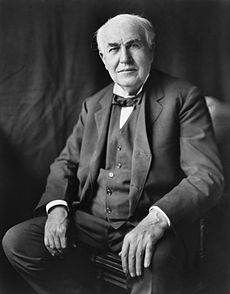 Vás pozývajú naBÁDATEĽSKÚ KONFERENCIU,ktorá sa uskutoční dňa17. mája 2012 so začiatkom o 16:30 hod.    v priestoroch školy.Program: prezentácie o slávnych vedcoch,  vynálezcoch, kultúrny program, výstava fotokoláží z návštevy múzea, prehliadka priestorov školy, výstava posterov o vedcoch, vynálezcoch, a ich vynálezoch, malé občerstvenie.Táto konferencia je realizovaná v rámci projektu Spoznajme slávnych, ktorý bol podporený Nadáciou Orange v grantovom programe Školy pre budúcnosť 2012/2013.      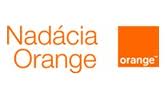 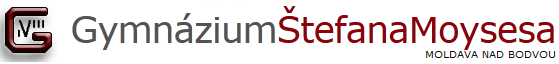 